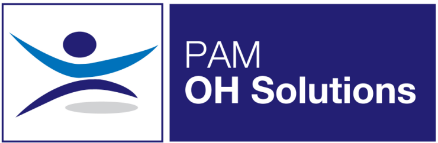 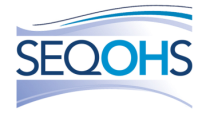 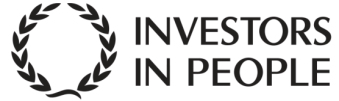 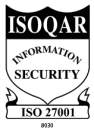 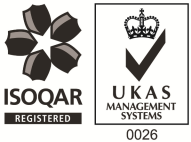 Occupational Health Nurse / Registered NurseClient Site Based (Aylesbury or Bicster)Full Time - Excellent Salary and Benefits PackagePAM Occupational Health Solutions provides occupational health and HR services to an exceptional portfolio of multi-national clients in the public and private sectors. Our Services are delivered by a comprehensive range of qualified Occupational Health practitioners, based across the UK. We are growing our expert teams through flexible roles, Clinic, Field and homebased opportunities.The RoleA fantastic opportunity has arisen within PAM Occupational Health Solutions for a proven Occupational Health Nurse / Registered Nurse to join our team, and to continue the delivery of high quality services to one of our high profile clients. The role will consist of onsite clinic-based work as a team of two with an Occupational Health Technician, however the wider OH team to which this role will be part of, includes OH Advisers, OH Nurses, OH Physician, Physiotherapists, Occupational Hygienists and a Wellbeing Adviser  There has never been a more important time to work in health and wellbeing and here at PAM we know the importance of looking after our people as well as our clients employees.  This is a unique opportunity to be part of a team where we and our client take a holistic view of  employee health & wellbeing. PAM appreciates the need to ongoing training & development and have ensured that the role incorporates such activities on a regular basis.About the Role: Various medical assessment & screening will be undertaken and the OHN will be expected to work with the OH Technician and provide an opinion on the fitness of employees to undertake their role. Whilst the OH Technician will undertake the majority of measurements/test the Nurse will need to be able to undertake the necessary tests within each type of assessment, Examples of assessment /screening undertaken includes:-Pre-employment Health ScreeningMedical examination for screening purposes e.g blood pressure, eye tests, urine sample, BMI and lifestyle assessmentDrug and alcohol screeningAudiometric screeningLung function screeningVision screeningSafety CriticalPersonal Track SafetyAbout You: Experience in an Occupational Health Nurse role or have relevant skillsExcellent Communication skillsA full driving license, access to a vehicle and flexibility to cover other sites as necessaryThe Benefits:Pension Scheme - We pay your auto-enrolment pension at 8% totalHealth Scheme – Opticians, Dental, Physio & more!24/7 Doctor helpline – book a Telephone or Video Appointment with a GPEmployee Assistance Program – 24/7 telephone counselling helpline Life Insurance Scheme – 4 x your annual salary33 Days Leave Including Bank Holidays, pro-rata for part-time hoursTraining and Development opportunities If you feel this role would be suitable for you – apply now!